Fire and Iron 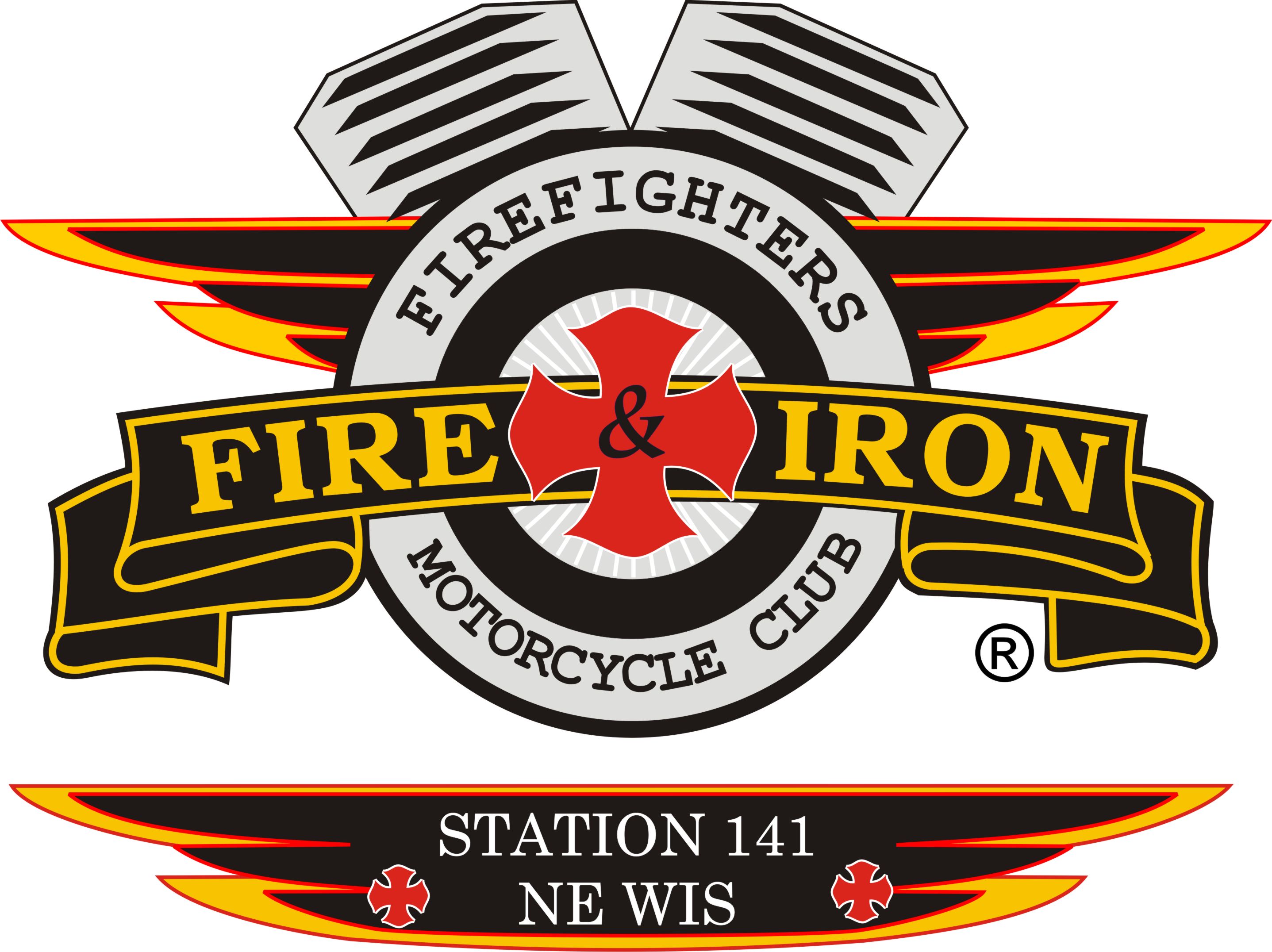 M.C. Station 141Meeting AgendaOctober 20th-Watering Hole                                 Call to order By:  President John Lawler Attendance:   John, Tassie, Keith, Nick, Curt, Jimmer, James, Roxanne, Jim K, Ozzy, Whitey, Nicole, Mouth, Timmy, Tim A, Slushie, Jason W, Jason D. 2 Visitor: Todd and Rachelle MadsenSecretary’s reportApproval of minutes from last meeting:  Motion to accept by Curt 2nd by Jimmer                           Motion carriedUpcoming and past events   See attached sheetTreasurer’s report: Motion to accept by Jason D 2nd by Mouth motion carriedNote: Cellcom, Watering Hole, 4th of July money not included yet in numbers belowRide Account: Beginning Balance:       $19,354.48Expenses:                      $263.53            9/8-Roxanne bucket raffle                                      $2,000.00         9/9-Withdrawal to pay bands                                      $2150.00          9/11-Start up cash                                      $92.29              9/12-Hotel for Hope                                     $92.29            9/12-Hotel for band                                     $303.46          9/13-Kilts and Colors                                      $48.25            9/14-Chris Lawler chase vehicle gas                                     $250.00          9/22-Paig Linzmeyer Donation	Total:                  $5,199.82Deposits:                     $12,563.57    9/14-Ride Deposits including $2150.00 startup cash                                    $256.13          9/15-PayAnywhere (deposits from online payments)        Total:                 $12,819.70Ending Balance:        $26,974.36Club Account:     $6,635.88 No activity  VP report: Keith talked about needing to meet with Ben about items from the ride. He has been unavailable before we left so we were not able to meet. Needs to be done by John and? yet.Sergeant at Arms report: Ozzy reported 4th of July income was $3905.22 plus tips!!!!! Yippee-great job!!!Ozzy also mentioned that riders, including some of our own do NOT know what riding staggered is. He noticed this on our ride this year. Timmy did stress at the beginning of the ride to do this but folks just don’t listen. Ride to Remember update: Wrap up meeting at The Hotel on 9/22. Notes sent out to those that attended. $21,500.00 after expenses.Note: 2016 will be John’s final year as Co-Chair for the event. He is looking for someone to take over for himNew businessPresident and Secretary positions are up for election this year. John and Tassie. Nominations are open from now until 11/15. John read the duties for each position.Secretary nominations:      Jason nominated Tassie-she accepted BUT she discussed the fact that she will not be here for 6 months of this time every year and that if someone else wanted the opportunity to hold this position to please step up. She understands that some members may not agree with her running and then not be here for those 6 months. Roxanne nominated Slushie-he declinedRoxanne said she was also interested but then sent a text on 10/28 asking that I take her name out. I replied to her that I would do that. So Roxanne is no longer running.President nominations:Timmy nominated Wayne-he was not present. Keith texted him but he declined. He said he is not able to attend as much as he would be needed.Wayne nominated Keith via text but Keith declined.Keith nominated John- John acceptedWhitey nominated Nick-Nick acceptedRoxanne nominated Jason W- Jason W declinedRoxanne nominated Keith- Keith declinedc) Motion by Mouth was made to buy a recorder for our meetings, Roxanne 2nd. d) PDQ donation of $50.00 to Ridee) Letter from Camp Awesome thanking us for donationf) Green Valley Morgan donated $205.85 to us from the day of our rideg) Nick works at Road America with Jay Peartree from Station 37. Perhaps get together with them in February sometime near Fond du Lac, spend the night, and just get together. So think it over. Great idea.h) Christmas party at Timmy and Donna’s housei) Jim Kazik – has been with us for 7 months. We feel as officers that he should be patched in, vote taken-unanimous.Old businessThank you cards handed out to all to distribute from the ride.b) Passed around sign up sheet for events for each month. If you have something you would like to get together for please take a month.c) National Rally-who is going? Who is doing the Chicago ride in or ride in on Sunday with closer stations???Next meeting location:  Hog Wild 2519 Woodland Dr. ManitowocAdjournment: 1st by Jimmer 2nd by Jim K motion carried-8: 15pmKeith and I would like to say we will miss you all and see you in the spring.